all-purpose fishing boatsback to boat typesFishing, in all its varieties, leads to boats. And for many anglers, an all-purpose fishing boat is a perfect choice. Many look a little like a bass boat, but with a deeper-angled hull and higher sides. Many have partial or full windscreens. These boats can carry a family or just a couple of buddies on rivers and lakes, freshwater and saltwater, for everything from panfish to big game.

An all-purpose fishing boat can come with a car-like steering wheel or with a steering (and throttle) lever called a tiller on the outboard motor. Most have rod lockers and livewells, which are cooler-like built-ins that deliver fresh, well-oxygenated water to keep fish or bait alive. Some come equipped with rod holders. Yours might have an electric trolling motor at the bow or at the stern beside the powerful gasoline-powered outboard that scoots you from place to place.Quick Statsfreshwater fishing8 Max8 - 24 ftoutboard engineman powertrailerable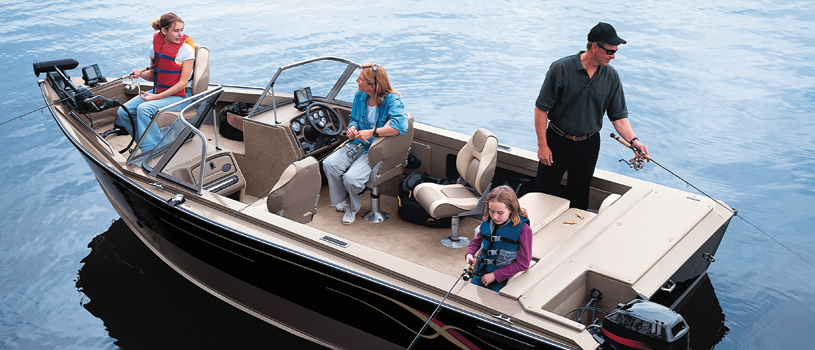 All-purpose fishing boats are designed for general use, primarily for and by anglers.PrevNext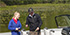 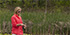 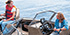 Boat Brands & ManufacturersA B C D E F G H I J K L M N O P Q R S T U V W X Y Z ALLAlumacraftArrowCatBahama BoatworksBoston WhalerCampionCarolina Cat BoatsCarolina SkiffChris-CraftCobia BoatsConcept BoatsCrestliner BoatsDuckworth BoatsEdgeWater Power BoatsG3 BoatsGlacier Bay CatsGrizzlyHarris FloteBoteHewes BoatsInvincible BoatsLarson BoatsLarson FXLowe BoatsLund BoatsMAKOMirroCraftMisty Harbor BoatsMonark MarineNitroNorthwest BoatsPathfinder BoatsPolar KraftPond KingPrincecraftRanger AluminumRanger BoatsSailfish BoatsSea Ark BoatsSea ChaserSea Vee BoatsSkeeter BoatsSmoker CraftSportsmanStarcraft MarineStingray BoatsStratosStriper BoatsSun TrackerSylvanTracker BoatsTriumph BoatsWeldcraftWeldcraft MarineWorld CatXpress Boats - Aluma-Weld